Задания с 27 по 30 апреля27.04.Развитие речиТема: «Придумывание сказки на заданную тему»1 Ответить на вопросы:- Что такое сказка?- Какие бывают сказки? (народные и авторские)- Из каких частей состоит сказка?- Как обычно начинаются (заканчиваются) сказки?2 Составить свою сказку про игрушки.3 Нарисовать иллюстрации к своей сказке (или сделать по сказке книжку-малышку).28.04.МатематикаТема: «Решение задач»1. Игра «Лишнее слово»- Понедельник, вторник, среда, пятница, утро.- Март, апрель, неделя, май июнь.- Лето, осень, зима, воскресенье.- Утро, вечер, ночь, день, месяц.- Секунда, минута, день, час.2. Решить и записать задачи.Пять щенят в футбол играли,
Одного домой позвали.
Он в окно глядит, считает,
Сколько их теперь играет?Три пушистых кошечки
Уселись на окошечке.
Тут одна к ним прибежала.
Сколько вместе кошек стало?3. Реши логическую задачу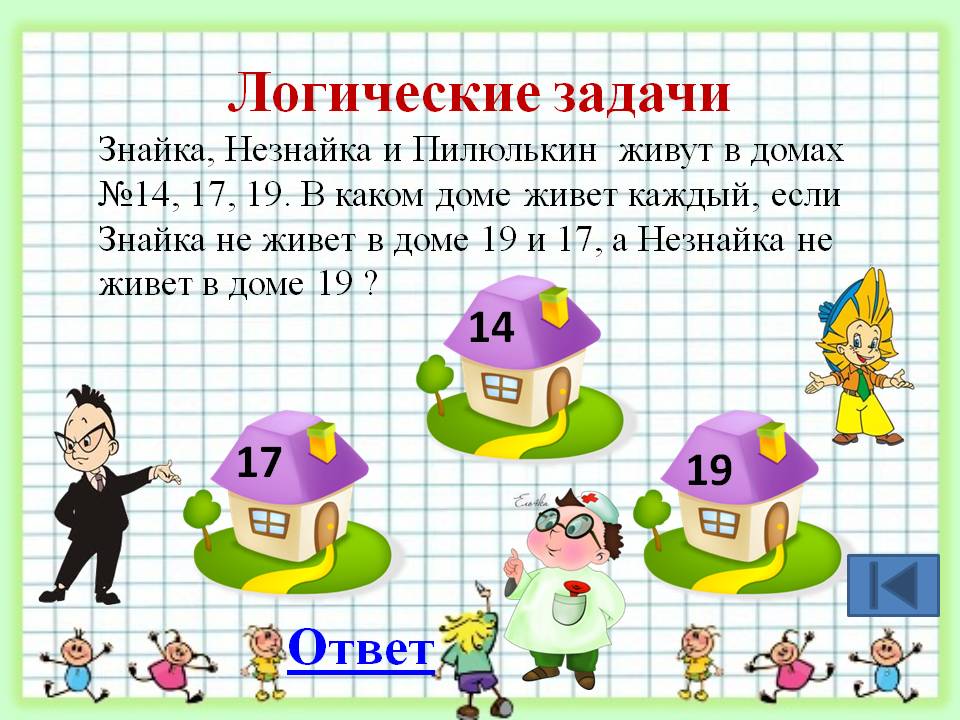 4. Нарисовать, вырезать 8 треугольников  и  составить из них фигуры.29.04.Обучение грамотеТема: Повторение.Подобрать слово.Тень.Вот уходит (день)Наступает (тень)Свет уходит… (прочь)Наступает… (ночь)Все зверята (спать)Будет день (опять)Будет всё… (звенеть)Золотая… (сеть).Заменить в словах звук [л] на звук [р]. лак — ... (рак),      игла — ... (игра), булки — ... (бурки),жалко — ... (жарко).«Преврати слово». Необходимо заменять первый звук в слове на звук [щ]. Получится новое слово.      кепка — щепкамука — щукакит — щитмель — щельтучка — щучкатётка — щёткаСделать звуковой анализ слов, определить количество слогов, придумать предложения: лист, щука, мель, мак, рак.Назвать как можно больше слов с одним слогом.Выучить скороговорку: Как у горки на пригорке жили 33 Егорки.30.04.МатематикаТема: «Ориентировка во времени»1. Прямой и обратный счет в пределах 10.    Назови соседей числа 8, 4, 9, 13, 18.2. Нарисовать рисунок- В верхнем левом углу светит солнышко.- Под солнышком пусть будет домик с окошком.- Внизу перед домиком растет трава.- Справа от домика зеленый куст.- В правом нижнем углу – красный мяч.- Над кустом летает синяя бабочка.- Посередине рисунка изобразите себя.3. «Найди отличия»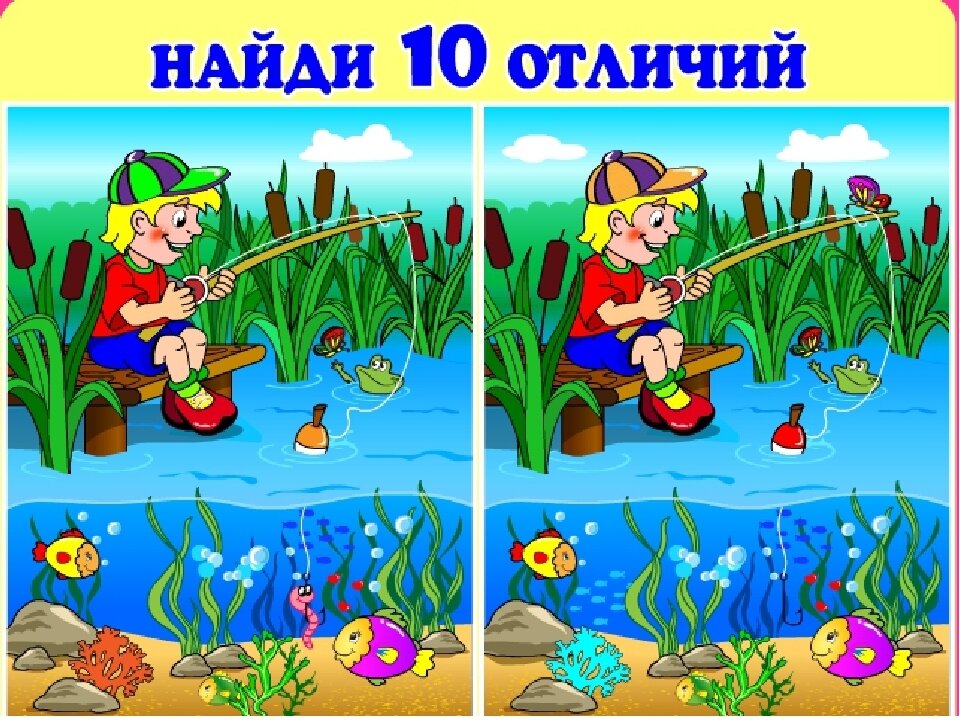 Рисование Тема: «Матрешка»1. Познакомить с историей возникновения матрешки.2. Рассказать об особенностях росписи русской матрешки.3. Презентация «Русская матрешка» https://youtu.be/VrISAD8dt6g  4. Вырезать силуэт матрешки и расписать ее.